瑞安市老年大学2023年招生通告浙江开放大学瑞安学院（瑞安市老年大学）是我市唯一一所由财政全额拨款的示范性老年大学，在促进老有所教、老有所学、老有所乐、老有所为，倡导健康、科学、文明的生活方式上起到了积极的作用。根据学院的办学目标和老年大学的实际情况，2023年瑞祥校区、仓前街校区将面向社会进行招生，现将招生工作具体事项通告如下：一、招生对象1、具有一定文化程度，身体健康，行动自如，能坚持正常学习与活动的中老年人。学员入学年龄要求在80周岁以下（1943年1月1日后出生），男性满55周岁（1968年1月1日前出生），女性满50周岁（1973年1月1日前出生）。2、舞蹈类专业入学年龄要求在70周岁以下（1953年1月1日后出生），有严重高血压、心脏病等病史，建议不报读，如有问题后果自负。3、为做好学员安全工作，高龄老学员需由家属（主要指子女）签署《高龄学员安全责任告知书》并上交学校后，方可继续报读原班级。二、报名缴费（一）老学员报老班（班级内报名缴费）报名时间：2022年12月12日—12月18日 ★在此时间段不缴费者，视为自动放弃升班续读的名额。（二）新学员以及老学员报新班1、报名时间：2022年12月24日9:00—12月27日22:00★先报先得，额满为止，每人限报3门（包括已报课程）。2、报名方式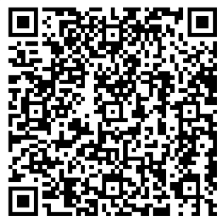 （1）信息录入：学员用微信扫一扫二维码进入瑞安城市学院学员自助平台---我要报名,完善或更新个人信息（新生可提前登录平台录入信息）（2）报名缴费流程：进入瑞安城市学院学员自助平台----我要报名（或我要帮人报名）---仔细阅读招生信息并同意接受---输入正确的身份证号、姓名后点击“立即登录”---完善个人信息并提交---选择校区---选择系、专业、班级并确认---点击跳转缴费页面---点击微信缴费---缴费成功后回到“学员自助平台”----点击“我要查询”可查看您所报班级的信息。★进入缴费页面时如发现班级选错可点击“退班”，也可以点击“继续选班”继续报名其他班级；确定选择班级后，点击已选班级左上方的灰色方框，勾选需要缴费的班级，点击下方的“微信缴费”。★报名30分钟之内请完成缴费支付，否则系统将自动删除报名记录。★报名咨询电话：0577-65611092  报名须知1、本次招生所有班级（除短期培训外）按学年交纳学费，即2023春、2023秋两个学期。本次新招班级46个，其中短期培训5个，新增课程有电吹管、尤克里里、篆书、古筝、温州鼓词。2、报名前请认真阅读2023年招生简章、招生信息表。报名时请注意核对个人信息，慎重选择校区、班级及上课时间，在报名平台缴费后不能退费，请谨慎报班。3、学员可选择报读新班或老学员升班后有剩余名额的班级，插班学员必须跟原学制班级毕业。若报名班级人数未达到规定招生数，学校将视实际情况进行调整，已报名的学员须服从学校安排。4、声乐、舞蹈、书法每人限报一个班级（社团、研修班除外），请不要重复报名；社团、研修班、器乐类插班学员须经任课老师考核后另行招生。5、报读行书班要有一定的书法基础，朗诵班要有一定的普通话基础，旅游英语班要有一定的英语基础。6、具体开设班级信息见下面招生信息表，表中标“▲”为老学员升班后有剩余名额的班级，其余皆是新班。个别课程和任课教师如有调整，学员须服从学校安排。7、开学时间：2023年3月6日（周一）起开始上课， 请学员们按课程表准时来校上课（上午8：45--10:15；  下午2:15--3:45）。四、学费标准注：学费按一学年（2023春季、2023秋季两个学期）收取，短期培训除外。（瑞安市老年大学网络报名-----微信扫一扫并收藏）瑞安市老年大学2023年瑞祥校区招生信息表瑞安市老年大学2023年瑞祥校区招生信息表瑞安市老年大学2023年仓前校区招生信息表专业/班级学费标准专业/班级专业/班级学费标准其他各专业/班级书法研修班150元/学期 
15次课电子琴、葫芦丝、电吹管、尤克里里、古筝、智能手机使用、瑞安鼓词、形体艺术电子琴、葫芦丝、电吹管、尤克里里、古筝、智能手机使用、瑞安鼓词、形体艺术200元/学期 
15次课电脑230元/学期 
15次课短期培训烘焙（材料费另收）200元/学期 10次课电脑230元/学期 
15次课短期培训茶艺（材料费另收）200元/学期 15次课电脑230元/学期 
15次课短期培训手机摄影150元/学期 15次课系别专业班级上课教室任课老师上课时间书画系楷书23楷书初1班综合楼506陈晓林星期四上午书画系楷书23楷书初2班综合楼506陈腾飞星期三下午书画系隶书23隶书初综合楼506袁小娥星期四下午书画系行书23行书初1班综合楼506陈晓林星期五上午书画系行书23行书初2班综合楼506许毅斌星期二上午书画系篆书23篆书初综合楼506项秀微星期三上午书画系书法研修▲书法研修班综合楼506叶慧敏星期五下午保健养生系陈式实用太极拳（32式）23陈式实用太极拳（32式）教学楼421陈圣育星期二下午保健养生系杨式太极拳23杨式太极拳初1班教学楼421戴娟媚星期一上午保健养生系杨式太极拳23杨式太极拳初2班教学楼421柯美华星期四上午保健养生系杨式太极拳▲22杨式太极拳高1班教学楼421戴娟媚星期二上午保健养生系杨式太极拳▲22杨式太极拳高2班教学楼421柯美华星期五上午保健养生系中医健康养生23中医健康养生教学楼121陈立峰星期一上午信息技术系电脑23电脑科技楼412蔡婵娟星期三上午信息技术系智能手机使用23智能手机使用1班科技楼412蔡婵娟星期一上午信息技术系智能手机使用23智能手机使用2班科技楼412蔡婵娟星期一下午器乐系电子琴23电子琴初1班综合楼403鲍晶晶星期一上午器乐系电子琴23电子琴初2班综合楼403徐红星期五下午器乐系电子琴▲22电子琴中1班综合楼403徐红星期五上午器乐系电子琴▲22电子琴中2班综合楼403鲍晶晶星期二上午器乐系电子琴▲电子琴高综合楼403鲍晶晶星期四上午器乐系电子琴▲电子琴高二综合楼403鲍晶晶星期三上午器乐系二胡23二胡初综合楼504郑跃枫星期四上午器乐系二胡▲22二胡中综合楼504张英海星期一下午器乐系二胡▲二胡高综合楼504张英海星期四下午器乐系葫芦丝23葫芦丝初1班综合楼504陈光煌星期一上午器乐系尤克里里23尤克里里综合楼504房雷星期二下午器乐系电吹管23电吹管综合楼504刘严星期三下午器乐系古筝23古筝教学楼524林爱萍星期二上午系别专业班级上课教室任课老师上课时间声乐系声乐（初）23声乐初1班教学楼321王自力星期一下午声乐系声乐（初）23声乐初2班教学楼321林洁星期三下午声乐系声乐（初）23声乐初3班教学楼321林洁星期四下午声乐系声乐（中）▲22声乐中1班教学楼321黄建平星期二上午声乐系声乐（中）▲22声乐中2班教学楼621房雷星期二上午声乐系声乐（高）▲声乐高教学楼321林小萍星期三上午戏曲系越剧表演▲越剧表演（旦）后勤楼一楼戴小玲星期一上午戏曲系越剧表演▲越剧表演（生）后勤楼一楼计娟妹星期四下午戏曲系温州鼓词23温州鼓词综合楼505潘贻钏星期一下午文史语言系朗诵23朗诵教学楼223张亚雄星期四下午摄影系手机摄影23春手机摄影1班科技楼412林友成星期二下午摄影系手机摄影23春手机摄影2班科技楼412李明亮星期五上午生活艺术系形体艺术23形体艺术1班后勤楼一楼郑海丽星期二上午生活艺术系形体艺术23形体艺术2班后勤楼一楼郑海丽星期二下午生活艺术系旅游文化赏析23旅游文化赏析教学楼223章力星期二下午生活艺术系烘焙23春烘焙1班综合楼405潘可可星期一下午生活艺术系烘焙23春烘焙2班综合楼405潘可可星期三下午生活艺术系茶艺23春茶艺综合楼404吴智慧星期二下午舞蹈系中国舞23中国舞初1班后勤楼一楼池佳妮星期三上午舞蹈系中国舞23中国舞初2班后勤楼一楼池佳妮星期五下午舞蹈系中国舞▲中国舞（三）后勤楼一楼余康利星期五上午舞蹈系排舞23排舞1班后勤楼一楼林海靖星期一下午舞蹈系排舞23排舞2班后勤楼一楼施爱莲星期三下午舞蹈系交谊舞23交谊舞初教学楼623赵国津董海霞星期一上午舞蹈系交谊舞▲交谊舞（高）教学楼623赵国津董海霞星期一下午社团系合唱▲合唱团教学楼321余玲妮星期四上午社团系舞蹈▲舞蹈团后勤楼一楼郑政星期四上午社团系模特▲模特走秀教学楼623叶英敏星期三下午系别专业班级上课教室任课老师上课时间书画系国画▲国画花鸟304林大周星期一上午书画系国画▲国画山水304张春辉星期一下午书画系楷书▲22楷书高304陈腾飞星期四上午书画系隶书▲22隶书高304袁小娥星期二下午保健养生系保健养生23保健养生303林玉霜星期二下午器乐系葫芦丝23葫芦丝初2班304陈光煌星期三上午器乐系葫芦丝▲22葫芦丝高304刘明明星期五上午声乐系声乐（初）23声乐初4班403王自力星期一上午声乐系声乐（初）23声乐初5班403房雷星期一下午声乐系声乐（初）23声乐初6班403邵佩斯星期五上午声乐系声乐（中）▲22声乐中3班403刘明明星期四上午声乐系声乐（高）▲声乐高403刘明明星期二上午声乐（提高）▲声乐提高403黄建平星期三上午戏曲系越剧歌唱▲越剧歌唱403戴小玲星期二下午摄影系摄影23摄影初303林友成星期一下午文史语言系旅游英语23旅游英语初303叶文兴星期三下午文史语言系国学23国学经典赏析303陈晓洁星期二上午